附件1                          浙江省杏林工程领军人才（省级名中医）评选推荐表      姓       名         张大魁               专       业       中医骨伤科             工 作 单 位       新昌县中医院           第一执业地点      新昌县中医院           填 表 日 期       2018.9.28              浙江省卫生和计划生育委员会浙江省人力资源和社会保障厅2018年 9月 28 日基本信息中医业务工作量情况表注：填写以推荐人选的主要执业注册地点的业务数据为准，主任中药师可不填。科研项目、成果奖励及专利新药情况表注：填写推荐人选近五年取得的厅局级排名前三、省部级及以上排名前五的涉及中医临床研究内容的主要科研课题、成果奖励。论文著作情况表         注：填写推荐人选近五年发表论文、出版著作等。人才培养情况表注：填写推荐人选近五年市级以上部门授予的有关人才培养称号，省级以上继教项目承担情况，师承带徒是指纳入卫生计生行政管理部门或所在单位管理的师承工作。承 诺 书本人填写的省级名中医评选材料真实，如有任何不实，愿承担相应责任，取消评审资格。被推荐人：张大魁 2018年9 月28 日附件3浙江省杏林工程领军人才（省级名中医）推荐人选情况汇总表推荐单位（盖章）： 新昌县中医院      填表人：黄春霞         联系电话：0575-86265021	编  号姓    名姓    名	张大魁	张大魁	张大魁性    别性    别男男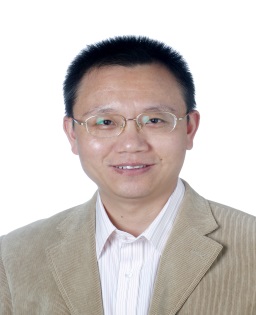 出生年月出生年月1962.71962.71962.7民    族民    族汉族汉族籍    贯籍    贯浙江省.新昌县浙江省.新昌县浙江省.新昌县政治面貌政治面貌民建会员民建会员学    历学    历大学本科大学本科大学本科学    位学    位学士学士行政职务行政职务无无无专业技术职务专业技术职务主任中医师主任中医师专    业专    业中医中医中医特    长特    长中医骨伤科中医骨伤科中医骨伤科中医骨伤科取得执业医师（药师）资格时间取得执业医师（药师）资格时间取得执业医师（药师）资格时间取得执业医师（药师）资格时间取得执业医师（药师）资格时间1999.8.11999.8.11999.8.11999.8.11999.8.11999.8.1取得主任中医（药）师资格时间取得主任中医（药）师资格时间取得主任中医（药）师资格时间取得主任中医（药）师资格时间取得主任中医（药）师资格时间2013.11.272013.11.272013.11.272013.11.272013.11.272013.11.27参加工作时    间参加工作时    间1987.81987.81987.8开始从事中医药工作时间：1987.8证明人：张林虎   关系：同事开始从事中医药工作时间：1987.8证明人：张林虎   关系：同事开始从事中医药工作时间：1987.8证明人：张林虎   关系：同事开始从事中医药工作时间：1987.8证明人：张林虎   关系：同事开始从事中医药工作时间：1987.8证明人：张林虎   关系：同事开始从事中医药工作时间：1987.8证明人：张林虎   关系：同事第一执业地点第一执业地点新昌县中医院新昌县中医院新昌县中医院是否多点执业及地点是否多点执业及地点否否否否是否全国老中医药专家学术经验继承工作指导老师是否全国老中医药专家学术经验继承工作指导老师是否全国老中医药专家学术经验继承工作指导老师是否全国老中医药专家学术经验继承工作指导老师是否全国老中医药专家学术经验继承工作指导老师是否全国老中医药专家学术经验继承工作指导老师是否全国老中医药专家学术经验继承工作指导老师是否全国老中医药专家学术经验继承工作指导老师否否否是否国家级、省级名中医工作室、流派工作室的负责人（指导老师）是否国家级、省级名中医工作室、流派工作室的负责人（指导老师）是否国家级、省级名中医工作室、流派工作室的负责人（指导老师）是否国家级、省级名中医工作室、流派工作室的负责人（指导老师）是否国家级、省级名中医工作室、流派工作室的负责人（指导老师）是否国家级、省级名中医工作室、流派工作室的负责人（指导老师）是否国家级、省级名中医工作室、流派工作室的负责人（指导老师）是否国家级、省级名中医工作室、流派工作室的负责人（指导老师）否否否是否国家级、省级中医药重点学科、专科负责（带头）人是否国家级、省级中医药重点学科、专科负责（带头）人是否国家级、省级中医药重点学科、专科负责（带头）人是否国家级、省级中医药重点学科、专科负责（带头）人是否国家级、省级中医药重点学科、专科负责（带头）人是否国家级、省级中医药重点学科、专科负责（带头）人是否国家级、省级中医药重点学科、专科负责（带头）人是否国家级、省级中医药重点学科、专科负责（带头）人否否否联系电话联系电话（办）0575-86265089  （宅）            （移动电话）15958576850（办）0575-86265089  （宅）            （移动电话）15958576850（办）0575-86265089  （宅）            （移动电话）15958576850（办）0575-86265089  （宅）            （移动电话）15958576850（办）0575-86265089  （宅）            （移动电话）15958576850（办）0575-86265089  （宅）            （移动电话）15958576850（办）0575-86265089  （宅）            （移动电话）15958576850（办）0575-86265089  （宅）            （移动电话）15958576850（办）0575-86265089  （宅）            （移动电话）15958576850E-mailE-mailxczdk666@163.comxczdk666@163.comxczdk666@163.comxczdk666@163.comxczdk666@163.comxczdk666@163.comxczdk666@163.comxczdk666@163.comxczdk666@163.com学习简历年 月至 年 月年 月至 年 月年 月至 年 月何校何专业或师从何人何校何专业或师从何人何校何专业或师从何人毕（肄）业毕（肄）业证明人关系学习简历1982.9-1987.7	1997.9-1998.102006.4-2006.61982.9-1987.7	1997.9-1998.102006.4-2006.61982.9-1987.7	1997.9-1998.102006.4-2006.6浙江中医学院中医专业上海第六人民医院进修（骨科，显微外科）解放军一一七医院进修（脊柱外科）浙江中医学院中医专业上海第六人民医院进修（骨科，显微外科）解放军一一七医院进修（脊柱外科）浙江中医学院中医专业上海第六人民医院进修（骨科，显微外科）解放军一一七医院进修（脊柱外科）毕业毕业黄平杨伯尧何少峰同学同事同事工作简历年 月至 年 月年 月至 年 月年 月至 年 月工作单位工作单位工作单位从事何种工作从事何种工作证明人关系工作简历1987.8-至今1987.8-至今1987.8-至今新昌县中医院新昌县中医院新昌县中医院中医骨伤科中医骨伤科张林虎同事主要成就及事迹（包括开展临床工作情况、学术思想技术经验及传承情况、学术著作与论文、科研课题与科研成果、省级以上学术团体任职、参与社会团体活动和献计献策等，可另附页）1987年8月至2015年12月主要工作在病区，兼定期出门、急诊工作。主要开展的手术：1.各种四肢、骨盆复杂骨折切复内固定及外固定支架固定术；2.脊柱骨折内固定术；3.青年陈旧性股骨颈骨折带旋髂深血管蒂骨瓣移植术；4.人工髋、膝关节置换术；5.四肢血管、神经损伤修复重建术及断指再植术；6.腰椎间盘突出症髓核摘除术；7.腰椎滑移椎间植骨融合术；8.慢性骨髓炎、骨结核、骨肿瘤病灶清除术。2016年1月至今，主要担任门诊工作，运用中医中药治疗颈、肩、腰腿痛，骨关节炎，类风湿性关节炎，痛风性关节炎，强直性脊柱炎等，疗效满意。自2000年5月加入中国民主建国会以来，积极参加该会的各项社会活动，尤其是该会组织每年一次送医下乡义诊活动，本人均积极参加。2014年2月被评为“民建绍兴市委会2012-2013年度优秀会员”。参与新昌县“平安建设”活动，曾荣获2013年度新昌县“平安建设”知识竞赛“寄语平安”优胜奖。主要成就及事迹（包括开展临床工作情况、学术思想技术经验及传承情况、学术著作与论文、科研课题与科研成果、省级以上学术团体任职、参与社会团体活动和献计献策等，可另附页）1987年8月至2015年12月主要工作在病区，兼定期出门、急诊工作。主要开展的手术：1.各种四肢、骨盆复杂骨折切复内固定及外固定支架固定术；2.脊柱骨折内固定术；3.青年陈旧性股骨颈骨折带旋髂深血管蒂骨瓣移植术；4.人工髋、膝关节置换术；5.四肢血管、神经损伤修复重建术及断指再植术；6.腰椎间盘突出症髓核摘除术；7.腰椎滑移椎间植骨融合术；8.慢性骨髓炎、骨结核、骨肿瘤病灶清除术。2016年1月至今，主要担任门诊工作，运用中医中药治疗颈、肩、腰腿痛，骨关节炎，类风湿性关节炎，痛风性关节炎，强直性脊柱炎等，疗效满意。自2000年5月加入中国民主建国会以来，积极参加该会的各项社会活动，尤其是该会组织每年一次送医下乡义诊活动，本人均积极参加。2014年2月被评为“民建绍兴市委会2012-2013年度优秀会员”。参与新昌县“平安建设”活动，曾荣获2013年度新昌县“平安建设”知识竞赛“寄语平安”优胜奖。主要成就及事迹（包括开展临床工作情况、学术思想技术经验及传承情况、学术著作与论文、科研课题与科研成果、省级以上学术团体任职、参与社会团体活动和献计献策等，可另附页）1987年8月至2015年12月主要工作在病区，兼定期出门、急诊工作。主要开展的手术：1.各种四肢、骨盆复杂骨折切复内固定及外固定支架固定术；2.脊柱骨折内固定术；3.青年陈旧性股骨颈骨折带旋髂深血管蒂骨瓣移植术；4.人工髋、膝关节置换术；5.四肢血管、神经损伤修复重建术及断指再植术；6.腰椎间盘突出症髓核摘除术；7.腰椎滑移椎间植骨融合术；8.慢性骨髓炎、骨结核、骨肿瘤病灶清除术。2016年1月至今，主要担任门诊工作，运用中医中药治疗颈、肩、腰腿痛，骨关节炎，类风湿性关节炎，痛风性关节炎，强直性脊柱炎等，疗效满意。自2000年5月加入中国民主建国会以来，积极参加该会的各项社会活动，尤其是该会组织每年一次送医下乡义诊活动，本人均积极参加。2014年2月被评为“民建绍兴市委会2012-2013年度优秀会员”。参与新昌县“平安建设”活动，曾荣获2013年度新昌县“平安建设”知识竞赛“寄语平安”优胜奖。主要成就及事迹（包括开展临床工作情况、学术思想技术经验及传承情况、学术著作与论文、科研课题与科研成果、省级以上学术团体任职、参与社会团体活动和献计献策等，可另附页）1987年8月至2015年12月主要工作在病区，兼定期出门、急诊工作。主要开展的手术：1.各种四肢、骨盆复杂骨折切复内固定及外固定支架固定术；2.脊柱骨折内固定术；3.青年陈旧性股骨颈骨折带旋髂深血管蒂骨瓣移植术；4.人工髋、膝关节置换术；5.四肢血管、神经损伤修复重建术及断指再植术；6.腰椎间盘突出症髓核摘除术；7.腰椎滑移椎间植骨融合术；8.慢性骨髓炎、骨结核、骨肿瘤病灶清除术。2016年1月至今，主要担任门诊工作，运用中医中药治疗颈、肩、腰腿痛，骨关节炎，类风湿性关节炎，痛风性关节炎，强直性脊柱炎等，疗效满意。自2000年5月加入中国民主建国会以来，积极参加该会的各项社会活动，尤其是该会组织每年一次送医下乡义诊活动，本人均积极参加。2014年2月被评为“民建绍兴市委会2012-2013年度优秀会员”。参与新昌县“平安建设”活动，曾荣获2013年度新昌县“平安建设”知识竞赛“寄语平安”优胜奖。主要成就及事迹（包括开展临床工作情况、学术思想技术经验及传承情况、学术著作与论文、科研课题与科研成果、省级以上学术团体任职、参与社会团体活动和献计献策等，可另附页）1987年8月至2015年12月主要工作在病区，兼定期出门、急诊工作。主要开展的手术：1.各种四肢、骨盆复杂骨折切复内固定及外固定支架固定术；2.脊柱骨折内固定术；3.青年陈旧性股骨颈骨折带旋髂深血管蒂骨瓣移植术；4.人工髋、膝关节置换术；5.四肢血管、神经损伤修复重建术及断指再植术；6.腰椎间盘突出症髓核摘除术；7.腰椎滑移椎间植骨融合术；8.慢性骨髓炎、骨结核、骨肿瘤病灶清除术。2016年1月至今，主要担任门诊工作，运用中医中药治疗颈、肩、腰腿痛，骨关节炎，类风湿性关节炎，痛风性关节炎，强直性脊柱炎等，疗效满意。自2000年5月加入中国民主建国会以来，积极参加该会的各项社会活动，尤其是该会组织每年一次送医下乡义诊活动，本人均积极参加。2014年2月被评为“民建绍兴市委会2012-2013年度优秀会员”。参与新昌县“平安建设”活动，曾荣获2013年度新昌县“平安建设”知识竞赛“寄语平安”优胜奖。主要成就及事迹（包括开展临床工作情况、学术思想技术经验及传承情况、学术著作与论文、科研课题与科研成果、省级以上学术团体任职、参与社会团体活动和献计献策等，可另附页）1987年8月至2015年12月主要工作在病区，兼定期出门、急诊工作。主要开展的手术：1.各种四肢、骨盆复杂骨折切复内固定及外固定支架固定术；2.脊柱骨折内固定术；3.青年陈旧性股骨颈骨折带旋髂深血管蒂骨瓣移植术；4.人工髋、膝关节置换术；5.四肢血管、神经损伤修复重建术及断指再植术；6.腰椎间盘突出症髓核摘除术；7.腰椎滑移椎间植骨融合术；8.慢性骨髓炎、骨结核、骨肿瘤病灶清除术。2016年1月至今，主要担任门诊工作，运用中医中药治疗颈、肩、腰腿痛，骨关节炎，类风湿性关节炎，痛风性关节炎，强直性脊柱炎等，疗效满意。自2000年5月加入中国民主建国会以来，积极参加该会的各项社会活动，尤其是该会组织每年一次送医下乡义诊活动，本人均积极参加。2014年2月被评为“民建绍兴市委会2012-2013年度优秀会员”。参与新昌县“平安建设”活动，曾荣获2013年度新昌县“平安建设”知识竞赛“寄语平安”优胜奖。主要成就及事迹（包括开展临床工作情况、学术思想技术经验及传承情况、学术著作与论文、科研课题与科研成果、省级以上学术团体任职、参与社会团体活动和献计献策等，可另附页）1987年8月至2015年12月主要工作在病区，兼定期出门、急诊工作。主要开展的手术：1.各种四肢、骨盆复杂骨折切复内固定及外固定支架固定术；2.脊柱骨折内固定术；3.青年陈旧性股骨颈骨折带旋髂深血管蒂骨瓣移植术；4.人工髋、膝关节置换术；5.四肢血管、神经损伤修复重建术及断指再植术；6.腰椎间盘突出症髓核摘除术；7.腰椎滑移椎间植骨融合术；8.慢性骨髓炎、骨结核、骨肿瘤病灶清除术。2016年1月至今，主要担任门诊工作，运用中医中药治疗颈、肩、腰腿痛，骨关节炎，类风湿性关节炎，痛风性关节炎，强直性脊柱炎等，疗效满意。自2000年5月加入中国民主建国会以来，积极参加该会的各项社会活动，尤其是该会组织每年一次送医下乡义诊活动，本人均积极参加。2014年2月被评为“民建绍兴市委会2012-2013年度优秀会员”。参与新昌县“平安建设”活动，曾荣获2013年度新昌县“平安建设”知识竞赛“寄语平安”优胜奖。主要成就及事迹（包括开展临床工作情况、学术思想技术经验及传承情况、学术著作与论文、科研课题与科研成果、省级以上学术团体任职、参与社会团体活动和献计献策等，可另附页）1987年8月至2015年12月主要工作在病区，兼定期出门、急诊工作。主要开展的手术：1.各种四肢、骨盆复杂骨折切复内固定及外固定支架固定术；2.脊柱骨折内固定术；3.青年陈旧性股骨颈骨折带旋髂深血管蒂骨瓣移植术；4.人工髋、膝关节置换术；5.四肢血管、神经损伤修复重建术及断指再植术；6.腰椎间盘突出症髓核摘除术；7.腰椎滑移椎间植骨融合术；8.慢性骨髓炎、骨结核、骨肿瘤病灶清除术。2016年1月至今，主要担任门诊工作，运用中医中药治疗颈、肩、腰腿痛，骨关节炎，类风湿性关节炎，痛风性关节炎，强直性脊柱炎等，疗效满意。自2000年5月加入中国民主建国会以来，积极参加该会的各项社会活动，尤其是该会组织每年一次送医下乡义诊活动，本人均积极参加。2014年2月被评为“民建绍兴市委会2012-2013年度优秀会员”。参与新昌县“平安建设”活动，曾荣获2013年度新昌县“平安建设”知识竞赛“寄语平安”优胜奖。主要成就及事迹（包括开展临床工作情况、学术思想技术经验及传承情况、学术著作与论文、科研课题与科研成果、省级以上学术团体任职、参与社会团体活动和献计献策等，可另附页）1987年8月至2015年12月主要工作在病区，兼定期出门、急诊工作。主要开展的手术：1.各种四肢、骨盆复杂骨折切复内固定及外固定支架固定术；2.脊柱骨折内固定术；3.青年陈旧性股骨颈骨折带旋髂深血管蒂骨瓣移植术；4.人工髋、膝关节置换术；5.四肢血管、神经损伤修复重建术及断指再植术；6.腰椎间盘突出症髓核摘除术；7.腰椎滑移椎间植骨融合术；8.慢性骨髓炎、骨结核、骨肿瘤病灶清除术。2016年1月至今，主要担任门诊工作，运用中医中药治疗颈、肩、腰腿痛，骨关节炎，类风湿性关节炎，痛风性关节炎，强直性脊柱炎等，疗效满意。自2000年5月加入中国民主建国会以来，积极参加该会的各项社会活动，尤其是该会组织每年一次送医下乡义诊活动，本人均积极参加。2014年2月被评为“民建绍兴市委会2012-2013年度优秀会员”。参与新昌县“平安建设”活动，曾荣获2013年度新昌县“平安建设”知识竞赛“寄语平安”优胜奖。主要成就及事迹（包括开展临床工作情况、学术思想技术经验及传承情况、学术著作与论文、科研课题与科研成果、省级以上学术团体任职、参与社会团体活动和献计献策等，可另附页）1987年8月至2015年12月主要工作在病区，兼定期出门、急诊工作。主要开展的手术：1.各种四肢、骨盆复杂骨折切复内固定及外固定支架固定术；2.脊柱骨折内固定术；3.青年陈旧性股骨颈骨折带旋髂深血管蒂骨瓣移植术；4.人工髋、膝关节置换术；5.四肢血管、神经损伤修复重建术及断指再植术；6.腰椎间盘突出症髓核摘除术；7.腰椎滑移椎间植骨融合术；8.慢性骨髓炎、骨结核、骨肿瘤病灶清除术。2016年1月至今，主要担任门诊工作，运用中医中药治疗颈、肩、腰腿痛，骨关节炎，类风湿性关节炎，痛风性关节炎，强直性脊柱炎等，疗效满意。自2000年5月加入中国民主建国会以来，积极参加该会的各项社会活动，尤其是该会组织每年一次送医下乡义诊活动，本人均积极参加。2014年2月被评为“民建绍兴市委会2012-2013年度优秀会员”。参与新昌县“平安建设”活动，曾荣获2013年度新昌县“平安建设”知识竞赛“寄语平安”优胜奖。主要成就及事迹（包括开展临床工作情况、学术思想技术经验及传承情况、学术著作与论文、科研课题与科研成果、省级以上学术团体任职、参与社会团体活动和献计献策等，可另附页）1987年8月至2015年12月主要工作在病区，兼定期出门、急诊工作。主要开展的手术：1.各种四肢、骨盆复杂骨折切复内固定及外固定支架固定术；2.脊柱骨折内固定术；3.青年陈旧性股骨颈骨折带旋髂深血管蒂骨瓣移植术；4.人工髋、膝关节置换术；5.四肢血管、神经损伤修复重建术及断指再植术；6.腰椎间盘突出症髓核摘除术；7.腰椎滑移椎间植骨融合术；8.慢性骨髓炎、骨结核、骨肿瘤病灶清除术。2016年1月至今，主要担任门诊工作，运用中医中药治疗颈、肩、腰腿痛，骨关节炎，类风湿性关节炎，痛风性关节炎，强直性脊柱炎等，疗效满意。自2000年5月加入中国民主建国会以来，积极参加该会的各项社会活动，尤其是该会组织每年一次送医下乡义诊活动，本人均积极参加。2014年2月被评为“民建绍兴市委会2012-2013年度优秀会员”。参与新昌县“平安建设”活动，曾荣获2013年度新昌县“平安建设”知识竞赛“寄语平安”优胜奖。何时何地受过何种奖励何时何地受过何种奖励2013年4月，被中共新昌县委建设“平安新昌”领导小组办公室授予：2013年度新昌县“平安建设”知识竞赛“寄语平安”优胜奖。2014年2月，被中国民主建国会绍兴市委员会授予：民建绍兴市委会2012-2013年度优秀会员。2013年4月，被中共新昌县委建设“平安新昌”领导小组办公室授予：2013年度新昌县“平安建设”知识竞赛“寄语平安”优胜奖。2014年2月，被中国民主建国会绍兴市委员会授予：民建绍兴市委会2012-2013年度优秀会员。2013年4月，被中共新昌县委建设“平安新昌”领导小组办公室授予：2013年度新昌县“平安建设”知识竞赛“寄语平安”优胜奖。2014年2月，被中国民主建国会绍兴市委员会授予：民建绍兴市委会2012-2013年度优秀会员。2013年4月，被中共新昌县委建设“平安新昌”领导小组办公室授予：2013年度新昌县“平安建设”知识竞赛“寄语平安”优胜奖。2014年2月，被中国民主建国会绍兴市委员会授予：民建绍兴市委会2012-2013年度优秀会员。2013年4月，被中共新昌县委建设“平安新昌”领导小组办公室授予：2013年度新昌县“平安建设”知识竞赛“寄语平安”优胜奖。2014年2月，被中国民主建国会绍兴市委员会授予：民建绍兴市委会2012-2013年度优秀会员。2013年4月，被中共新昌县委建设“平安新昌”领导小组办公室授予：2013年度新昌县“平安建设”知识竞赛“寄语平安”优胜奖。2014年2月，被中国民主建国会绍兴市委员会授予：民建绍兴市委会2012-2013年度优秀会员。2013年4月，被中共新昌县委建设“平安新昌”领导小组办公室授予：2013年度新昌县“平安建设”知识竞赛“寄语平安”优胜奖。2014年2月，被中国民主建国会绍兴市委员会授予：民建绍兴市委会2012-2013年度优秀会员。2013年4月，被中共新昌县委建设“平安新昌”领导小组办公室授予：2013年度新昌县“平安建设”知识竞赛“寄语平安”优胜奖。2014年2月，被中国民主建国会绍兴市委员会授予：民建绍兴市委会2012-2013年度优秀会员。2013年4月，被中共新昌县委建设“平安新昌”领导小组办公室授予：2013年度新昌县“平安建设”知识竞赛“寄语平安”优胜奖。2014年2月，被中国民主建国会绍兴市委员会授予：民建绍兴市委会2012-2013年度优秀会员。何时何地受过何种处分何时何地受过何种处分无无无无无无无无无所在单位意见所在单位意见  申报人和单位提供的信息和证明材料真实准确，同意推荐 张大魁 为省名中医推荐评选对象。新昌县中医院（盖章）                          2018年9月28日  申报人和单位提供的信息和证明材料真实准确，同意推荐 张大魁 为省名中医推荐评选对象。新昌县中医院（盖章）                          2018年9月28日  申报人和单位提供的信息和证明材料真实准确，同意推荐 张大魁 为省名中医推荐评选对象。新昌县中医院（盖章）                          2018年9月28日  申报人和单位提供的信息和证明材料真实准确，同意推荐 张大魁 为省名中医推荐评选对象。新昌县中医院（盖章）                          2018年9月28日  申报人和单位提供的信息和证明材料真实准确，同意推荐 张大魁 为省名中医推荐评选对象。新昌县中医院（盖章）                          2018年9月28日  申报人和单位提供的信息和证明材料真实准确，同意推荐 张大魁 为省名中医推荐评选对象。新昌县中医院（盖章）                          2018年9月28日  申报人和单位提供的信息和证明材料真实准确，同意推荐 张大魁 为省名中医推荐评选对象。新昌县中医院（盖章）                          2018年9月28日  申报人和单位提供的信息和证明材料真实准确，同意推荐 张大魁 为省名中医推荐评选对象。新昌县中医院（盖章）                          2018年9月28日  申报人和单位提供的信息和证明材料真实准确，同意推荐 张大魁 为省名中医推荐评选对象。新昌县中医院（盖章）                          2018年9月28日各级卫生计生部门、人力资源社会保障部门审核（审批）意见各级卫生计生部门、人力资源社会保障部门审核（审批）意见各级卫生计生部门、人力资源社会保障部门审核（审批）意见各级卫生计生部门、人力资源社会保障部门审核（审批）意见各级卫生计生部门、人力资源社会保障部门审核（审批）意见各级卫生计生部门、人力资源社会保障部门审核（审批）意见各级卫生计生部门、人力资源社会保障部门审核（审批）意见各级卫生计生部门、人力资源社会保障部门审核（审批）意见各级卫生计生部门、人力资源社会保障部门审核（审批）意见各级卫生计生部门、人力资源社会保障部门审核（审批）意见各级卫生计生部门、人力资源社会保障部门审核（审批）意见县   级县   级县   级（盖章）       年   月   日（盖章）       年   月   日（盖章）       年   月   日（盖章）年   月   日（盖章）年   月   日（盖章）年   月   日（盖章）年   月   日（盖章）年   月   日地市级地市级地市级（盖章）       年   月   日（盖章）       年   月   日（盖章）       年   月   日（盖章）       年   月   日（盖章）       年   月   日（盖章）       年   月   日（盖章）       年   月   日（盖章）       年   月   日省卫生计生委、省人力社保厅意见省卫生计生委、省人力社保厅意见省卫生计生委、省人力社保厅意见（盖章）       年   月   日（盖章）       年   月   日（盖章）       年   月   日（盖章）       年   月   日（盖章）       年   月   日（盖章）       年   月   日（盖章）       年   月   日（盖章）       年   月   日年度年门诊工作天数年门诊人次数日平均门诊人次处方和药品情况处方和药品情况处方和药品情况处方和药品情况处方和药品情况处方和药品情况处方和药品情况病房工作病房工作病房工作年度年门诊工作天数年门诊人次数日平均门诊人次中药饮片处方中药饮片处方中药饮片处方药品情况药品情况非药物疗法非药物疗法病房工作病房工作病房工作年度年门诊工作天数年门诊人次数日平均门诊人次处方张数处方帖数帖均费用全年药品收入全年饮片收入针灸人次推拿人次天数中医查房次数经管病人数2015752089	27.91426970035.04361173395302302303622016185533828.825451741137.010333546449300002017200626931.326511813240.41241722732353000合计153456529.322071508137.390373157227176.776.7120.7一、科研项目一、科研项目一、科研项目一、科研项目一、科研项目一、科研项目年  度项目名称项目来源核拨经费位次/人数计划类别二、成果奖励二、成果奖励二、成果奖励二、成果奖励二、成果奖励二、成果奖励年  度成果名称授予单位奖励等级位次/人数奖励类型三、授权专利/新药三、授权专利/新药三、授权专利/新药三、授权专利/新药三、授权专利/新药三、授权专利/新药年  度项目名称证      号证      号类型类型一、论文一、论文一、论文一、论文一、论文年  度论文名称发表刊物名称论文类型位次/人数2013“皇帝内经”五味补泻理论及五味补泻图构思浙江中医药大学学报基础研究1/1二、著作二、著作二、著作二、著作二、著作年  度著作名称出版单位编撰职务位次/人数一、曾获得的人才培养项目一、曾获得的人才培养项目一、曾获得的人才培养项目一、曾获得的人才培养项目一、曾获得的人才培养项目一、曾获得的人才培养项目年  度人才培养称号授予单位培养经费授予时间培养周期二、继教项目承担情况二、继教项目承担情况二、继教项目承担情况二、继教项目承担情况二、继教项目承担情况二、继教项目承担情况年  度项目来源项目承担单位项目编号参加人数课时三、师承带徒情况三、师承带徒情况三、师承带徒情况三、师承带徒情况三、师承带徒情况三、师承带徒情况徒弟姓名工作单位从事专业职    务职    称师承时间何逸峰	新昌县中医院中医骨伤科组长主治中医师2016.7.1-2019.6.30序号姓名单位性别出生年月学历学位所学      专业专业技术职务参加工      作时间从事中医中药工作年限取得正高级职务时间是否全国指导老师承担国家级、省级工作室、重点学科、专科情况主持厅级以上课题情况厅级以上科研获奖情况（为第一完成人）近五年发表和出版论文、著作数省级以上学术团体任职情况近五年承担继教项目数近五年师承带徒数2015至2017年平均门诊天数2015至2017年平均门诊量2015至2017年平均病房工作天数2015至2017年平均经管病人数2015至2017年平均处方张数2015至2017年平均帖均费用近五年重大医疗事故和医德医风情况1张大魁　新昌县中医院　男　1962年7月　大学本科　学士　中医　主任中医师　1987年8月　31年　2013年11月27日　否　　否否　否发表论文1篇　否　否　1名　153　4565　77　121　2207　37.5　无医疗纠纷及差错事故，医德医风良好　23